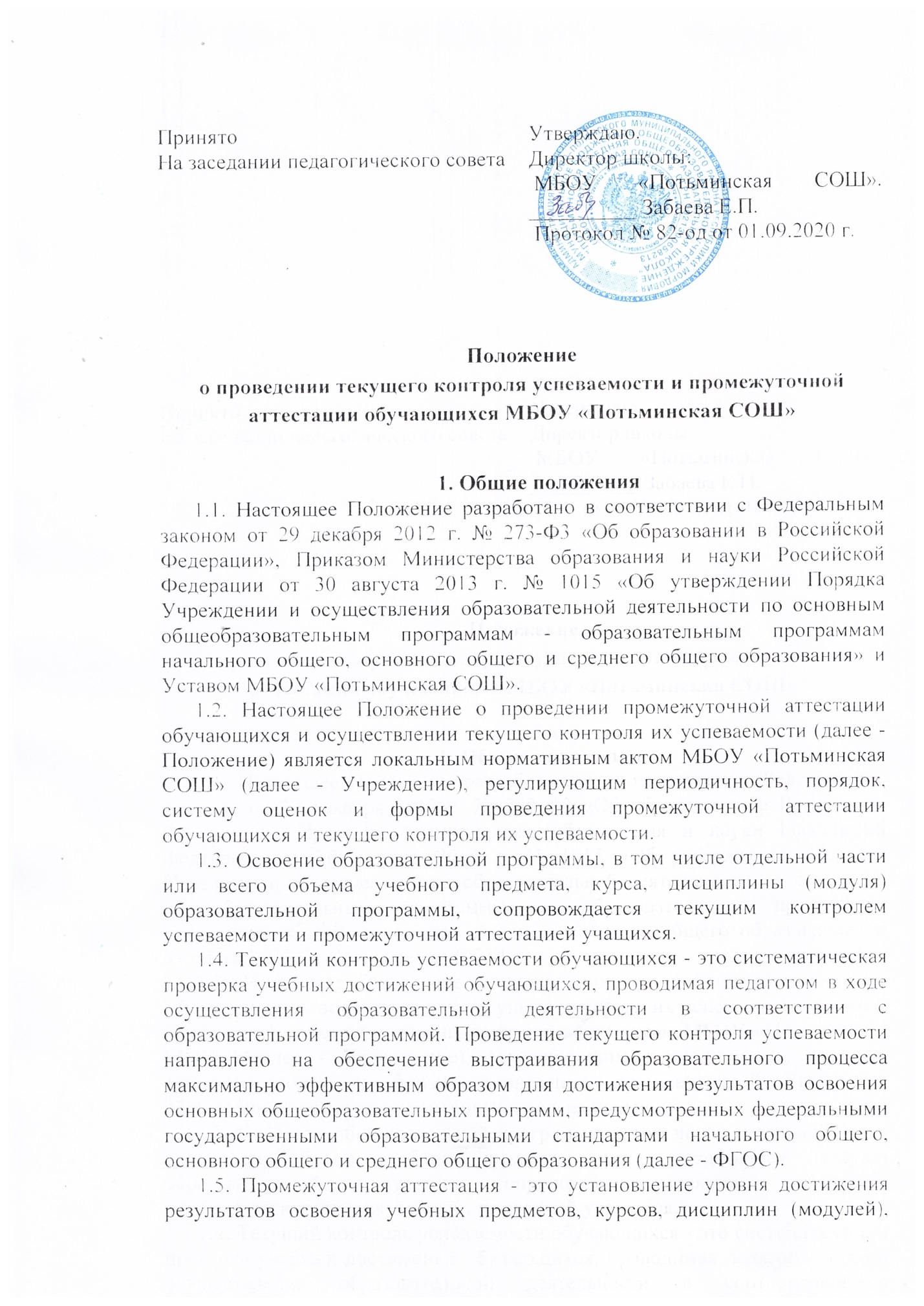 Положение                                                                                                                                                 о проведении текущего контроля успеваемости и промежуточной аттестации обучающихся МБОУ «Потьминская СОШ»1. Общие положения1.1. Настоящее Положение разработано в соответствии с Федеральным законом от 29 декабря 2012 г. № 273-Ф3 «Об образовании в Российской Федерации», Приказом Министерства образования и науки Российской Федерации от 30 августа 2013 г. № 1015 «Об утверждении Порядка Учреждении и осуществления образовательной деятельности по основным общеобразовательным программам - образовательным программам начального общего, основного общего и среднего общего образования» и Уставом МБОУ «Потьминская СОШ». 1.2. Настоящее Положение о проведении промежуточной аттестации обучающихся и осуществлении текущего контроля их успеваемости (далее - Положение) является локальным нормативным актом МБОУ «Потьминская СОШ» (далее - Учреждение), регулирующим периодичность, порядок, систему оценок и формы проведения промежуточной аттестации обучающихся и текущего контроля их успеваемости. 1.3. Освоение образовательной программы, в том числе отдельной части или всего объема учебного предмета, курса, дисциплины (модуля) образовательной программы, сопровождается текущим контролем успеваемости и промежуточной аттестацией учащихся. 1.4. Текущий контроль успеваемости обучающихся - это систематическая проверка учебных достижений обучающихся, проводимая педагогом в ходе осуществления образовательной деятельности в соответствии с образовательной программой. Проведение текущего контроля успеваемости направлено на обеспечение выстраивания образовательного процесса максимально эффективным образом для достижения результатов освоения основных общеобразовательных программ, предусмотренных федеральными государственными образовательными стандартами начального общего, основного общего и среднего общего образования (далее - ФГОС). 1.5. Промежуточная аттестация - это установление уровня достижения результатов освоения учебных предметов, курсов, дисциплин (модулей), предусмотренных образовательной программой. Промежуточная аттестация проводится, начиная со второго класса. Промежуточная аттестация проводится по каждому учебному предмету, курсу, дисциплине, модулю по итогам учебного года. Сроки проведения промежуточной аттестации определяются образовательной программой.Содержание и порядок проведения текущего контроля успеваемости обучающихся       2.1. Текущий контроль успеваемости обучающихся проводится в течение учебного периода в целях:- контроля уровня достижения обучающимися результатов, предусмотренных образовательной программой;-  оценки соответствия результатов освоения образовательных программ  требованиям ФГОС;- проведения обучающимся самооценки, оценки его работы педагогическим работником с целью возможного совершенствования  образовательного процесса;2.2. Текущий контроль осуществляется педагогическим работником, реализующим соответствующую часть образовательной программы.2.3. Порядок, формы, периодичность, количество обязательных мероприятий при проведении текущего контроля успеваемости обучающихся определяются педагогическим работником с учетом образовательной программы.2.4. Фиксация результатов текущего контроля осуществляется, как правило, по пятибалльной системе. Образовательной программой может быть предусмотрена иная шкала фиксации результатов освоения образовательных программ (например, десятибалльная), а также предусмотрена фиксация удовлетворительной  либо неудовлетворительной оценки результатов освоения образовательных программ без разделения на уровни освоения.Текущий контроль успеваемости обучающихся первого класса в течение учебного года осуществляется без фиксации достижений обучающихся  в виде отметок по пятибалльной системе, допустимо использовать только положительную и не различаемую по уровням фиксацию.2.5. Последствия получения неудовлетворительного результата текущего контроля успеваемости определяются педагогическим работником в соответствии с образовательной программой, и могут включать в себя проведение дополнительной работы с обучающимся, индивидуализацию содержания образовательной деятельности обучающегося, иную корректировку образовательной деятельности в отношении обучающегося.  2.6 Результаты текущего контроля фиксируются в документах (классных журналах и иных установленных документах).2.7. Успеваемость обучающихся, занимающихся по индивидуальному учебному плану, подлежит текущему контролю с учетом особенностей освоения образовательной программы, предусмотренных индивидуальным учебным планом. 2.8. Педагогические работники доводят до сведения родителей (законных представителей) сведения о результатах текущего контроля успеваемости обучающихся как посредством заполнения предусмотренных документов, в том числе в электронной форме (дневник обучающегося, электронный дневник), так и по запросу родителей (законных представителей) обучающихся. Педагогические работники в рамках работы с родителями (законными представителями) обучающихся обязаны прокомментировать результаты текущего контроля успеваемости обучающихся в устной форме. Родители (законные представители) имеют право на получение информации об итогах текущего контроля успеваемости обучающегося в письменной форме в виде выписки из соответствующих документов, для чего должны обратиться к классному руководителю.Содержание, и порядок проведения промежуточной аттестации3.1. Целями проведения промежуточной аттестации являются:- объективное установление фактического уровня освоения образовательной программы и достижения результатов освоения образовательной программы; - соотнесение этого уровня с требованиями ФГОС;- оценка достижений конкретного обучающегося, позволяющая выявить пробелы в освоении им образовательной программы и учитывать индивидуальные потребности обучающегося в осуществлении образовательной деятельности,- оценка динамики индивидуальных образовательных достижений, продвижения в достижении планируемых результатов освоения образовательной программы3.2. Промежуточная аттестация в Учреждении  проводится на основе принципов объективности, беспристрастности. Оценка результатов освоения обучающимися образовательных программ осуществляется в зависимости от достигнутых обучающимся результатов и не может быть поставлена в зависимость от формы получения образования, формы обучения, факта пользования платными дополнительными образовательными услугами и иных подобных обстоятельств. 3.3. Формами промежуточной аттестации являются:- письменная проверка – письменный ответ обучающегося на один или систему вопросов (заданий). К письменным ответам относятся: домашние, проверочные, лабораторные, практические, контрольные, творческие работы; письменные отчёты о наблюдениях; письменные ответы на вопросы теста; сочинения, изложения, диктанты, рефераты и другое;- устная проверка – устный ответ обучающегося на один или систему вопросов в форме ответа на билеты,  беседы, собеседования и другое;- комбинированная проверка - сочетание письменных и устных форм проверок.Формы промежуточной аттестации определяются учебным планом образовательного Учреждения.В случаях, предусмотренных образовательной программой, в качестве результатов промежуточной аттестации зачитываются   выполнение тех иных заданий, проектов в ходе образовательной деятельности, результаты участия в олимпиадах, конкурсах, конференциях, иных подобных мероприятиях. Образовательной программой предусмотрена накопительная балльная система зачета результатов деятельности обучающегося. 3.4. Фиксация результатов промежуточной аттестации осуществляется, как правило, по пятибалльной системе. Образовательной программой может быть предусмотрена иная шкала фиксации результатов промежуточной аттестации (например, десятибалльная), а также предусмотрена фиксация удовлетворительного  либо неудовлетворительного результата промежуточной аттестации без разделения на уровни.3.5. При пропуске обучающимся по уважительной причине более половины учебного времени, отводимого на изучение учебного предмета, курса, дисциплины, модуля обучающийся имеет право на перенос срока проведения промежуточной аттестации. Новый срок проведения промежуточной аттестации определяется Учреждением с учетом учебного плана, индивидуального учебного плана на основании заявления обучающегося (его родителей, законных представителей). 3.6. Педагогические работники доводят до сведения родителей (законных представителей) сведения о результатах промежуточной аттестации обучающихся как посредством заполнения предусмотренных документов, в том числе в электронной форме (дневник обучающегося, электронный дневник), так и по запросу родителей (законных представителей) обучающихся. Педагогические работники в рамках работы  с  родителями (законными представителями) обучающихся обязаны прокомментировать результаты промежуточной аттестации обучающихся в устной форме. Родители (законные представители) имеют право на получение информации об итогах промежуточной аттестации обучающегося в письменной форме, в виде выписки из соответствующих документов, для чего должны обратиться к классному руководителю. 3.7 Особенности сроков и порядка проведения промежуточной аттестации могут быть установлены Учреждением для следующих категорий обучающихся по заявлению обучающихся (их законных представителей):- выезжающих на учебно-тренировочные сборы, на олимпиады школьников, на российские или международные спортивные соревнования, конкурсы, смотры, олимпиады и тренировочные сборы и иные подобные мероприятия;- отъезжающих на постоянное место жительства за рубеж;– для иных обучающихся по решению педагогического совета.3.8. Для учащихся, обучающихся по индивидуальному учебному плану, сроки и порядок проведения промежуточной аттестации определяются индивидуальным учебным планом.3.9 Итоги промежуточной аттестации обсуждаются на заседаниях методических объединений и педагогического совета Учреждения.Порядок перевода обучающихся в следующий класс4.1. Обучающиеся, освоившие в полном объёме соответствующую часть образовательной программы, переводятся в следующий класс.4.2. Неудовлетворительные результаты промежуточной аттестации по одному или нескольким учебным предметам, курсам, дисциплинам (модулям) образовательной программы или не прохождение промежуточной аттестации при отсутствии уважительных причин признаются академической задолженностью.4.3. Обучающиеся обязаны ликвидировать академическую задолженность.4.4. Учреждение создает  условия обучающемуся для ликвидации академической задолженности и обеспечивает контроль за своевременностью ее ликвидации.4.5. Обучающиеся, имеющие академическую задолженность, вправе пройти промежуточную аттестацию по соответствующему учебному предмету, курсу, дисциплине (модулю) не более двух раз в сроки, определяемые Учреждением,в установленный данным пунктом срок с момента образования академической задолженности. В указанный период не включаются время болезни обучающегося.Обучающиеся обязаны ликвидировать академическую задолженность в течение месяца с момента ее возникновения. В указанный срок не включается время каникул. 4.6. Для проведения промежуточной аттестации при ликвидации академической задолженности во второй раз Учреждением создается комиссия. 4.7. Не допускается взимание платы с обучающихся за прохождение промежуточной аттестации.4.8. Обучающиеся, не прошедшие промежуточную аттестацию по уважительным причинам или имеющие академическую задолженность, переводятся в следующий класс условно.4.9. Обучающиеся в Учреждении по образовательным программам начального общего, основного общего образования, среднего общего образования, не ликвидировавшие в установленные сроки академической задолженности с момента ее образования, по усмотрению их родителей (законных представителей) оставляются на повторное обучение, переводятся на обучение по адаптированным образовательным программам в соответствии с рекомендациями психолого-медико-педагогической комиссии либо на обучение по индивидуальному учебному плану.Учреждение информирует родителей обучающегося о необходимости принятия решения об Учреждении дальнейшего обучения обучающегося в письменной форме.Особенности проведения промежуточной аттестации экстернов5.1. Промежуточная аттестация экстернов проводится в соответствии с настоящим положением в сроки и в формах, предусмотренных образовательной программой, в порядке, установленном настоящим положением.5.2. По заявлению экстерна Учреждение вправе установить индивидуальный срок проведения промежуточной аттестации. 5.3. Гражданин, желающий пройти промежуточную аттестацию в  Учреждении, (его законные представители) имеет право на получение информации о сроках, формах и порядке проведения промежуточной аттестации, а также о порядке зачисления экстерном в Учреждение. 5.4. Гражданин, желающий пройти промежуточную аттестацию (его законные представители) должен подать заявление о зачислении его экстерном в Учреждение не позднее, чем за две недели до начала проведения соответствующей промежуточной аттестации. В ином случае гражданин к проведению промежуточной аттестации в указанный срок не допускается, за исключением случая, предусмотренного пунктом 5.2 настоящего положения. Принято  На заседании педагогического советаУтверждаю.Директор школы: МБОУ «Потьминская СОШ».                                                                         __________ Забаева Е.П. Протокол № 82-од от 01.09.2020 г.